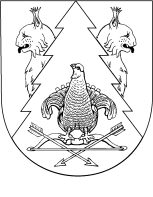 от «22» октября 2015 года № 39Об утверждении Порядка подготовки, утверждения, применения местных нормативов градостроительного проектированияна территории муниципального образования«Красномостовское сельское поселение»
В соответствии со статьями 8, 29.4 Градостроительного кодекса Российской Федерации, Уставом муниципального образования «Красномостовское сельское поселение», администрация муниципального образования «Красномостовское сельское поселение» ПОСТАНОВЛЯЕТ:1.	Утвердить Порядок подготовки, утверждения, применения местных нормативов градостроительного проведения на территории муниципального образования «Красномостовское сельское поселение».2.	Настоящее постановление разместить на официальном сайте Красномостовского сельского поселения в информационно-телекоммуникационной сети «Интернет».3.	Контроль за исполнением настоящего постановления оставляю за собой.УТВЕРЖДЕНпостановлением администрацииКрасномостовского сельского поселенияот 22 октября 2015 года № 39ПОРЯДОК подготовки, утверждения, применения местных нормативов градостроительного проектирования на территории муниципального образования «Красномостовское сельское поселение» Килемарского района Республики Марий Эл1. Общие положениями1.1. Настоящий Порядок определяет состав, порядок подготовки и утверждения, область применения местных нормативов градостроительного проектирования (далее — Нормативы) на территории муниципального образования «Красномостовское сельское поселение» Килемарского района Республики Марий Эл (далее — Красномостовское сельское поселение).1.2. Нормативы разрабатываются в целях обеспечения благоприятных условий жизнедеятельности населения, предупреждения и устранения вредного воздействия на население факторов среды обитания с учетом территориальных, природно-климатических, геологических, социально-демографических, экономических и иных особенностей населенных пунктов в границах Красномостовского сельского поселения.1.3. Нормативы устанавливают совокупность расчетных показателей:1.3.1. Минимально допустимого уровня обеспеченности населения Красномостовского сельского поселения объектами местного значения, относящимися к следующим областям:а) планируемые для размещения объекты местного значения поселения, городского округа, относящиеся к следующим областям:1) электро-, тепло-, газо-, и водоснабжение населения, водоотведение;2) автомобильные дороги местного значения;3) физическая культура и массовый спорт, образование, здравоохранение, утилизация и переработка бытовых отходов в случае подготовки генерального плана городского округа;4) иные области в связи с решением вопросов местного значения поселения, городского округа.1.3.2. Минимально допустимого уровня обеспеченности населения Килемарского района объектами благоустройства территории, иными объектами местного значения.1.3.3. Максимального допустимого уровня территориальной доступности таких объектов для населения Красномостовского сельского поселения.1.4. Устанавливаемые нормативами расчетные показатели минимального допустимого уровня обеспеченности объектами местного значения населения Красномостовского сельского поселения согласно пункта 1.3 раздела 1 настоящего Порядка не могут быть ниже установленных предельных значений таких расчетных показателей в региональных нормативах градостроительного проектирования.Устанавливаемые Нормативами расчетные показатели максимально допустимого уровня территориальной доступности таких объектов для населения Красномостовского сельского поселения не могут превышать установленные региональными нормативами градостроительного проектирования предельные значения таких расчетных показателей.1.5. Расчетные показатели минимально допустимого уровня обеспеченности объектами местного значения населения Красномостовского сельского поселения и расчетные показатели максимально допустимого уровня территориальной доступности таких объектов для населения Красномостовского сельского поселения могут быть утверждены в отношении одного или нескольких видов объектов согласно пункта 1.3 раздела настоящего Порядка.2. Состав Нормативов2.1. Нормативы включают в себя:2.1.1. Основную часть (расчетные показатели минимально допустимого уровня обеспеченности населения района объектами согласно пункта 1.3 раздела 1 настоящего Порядка и расчетные показатели максимально допустимого уровня территориальной доступности таких объектов для населения района).2.1.2. Материалы по обоснованию расчетных показателей, содержащихся в основной части Нормативов.2.1.3. Правила и область применения расчетных показателей, содержащихся в основной части Нормативов.2.2. При подготовке Нормативов их состав и содержание могут быть уточнены с учетом исторических особенностей сельского поселения, особенностей социально-экономических условий, включающих в себя фактически сложившиеся технико-экономические, санитарно-гигиенические показатели, противопожарные показатели, наличие топливно-энергетических, водных и иных ресурсов, состояние окружающей природной среды, необходимость сохранения и дальнейшего повышения достигнутого в районе уровня обеспечения благоприятных условий жизнедеятельности человека, в соответствии с требованиями, предусмотренными настоящим Порядком.3. Подготовка, утверждение и применение Нормативов3.1. Подготовка Нормативов, а также подготовка предложений о внесении в них изменений осуществляется с учетом:3.1.1. Социального-демографического состава и плотности населения на территории Красномостовского сельского поселения.3.1.2. Планов и программ комплексного социально-экономического развития Красномостовского сельского поселения.3.1.3. Предложений органов местного самоуправления и заинтересованных лиц.3.2. Разработанный проект Нормативов до утверждения подлежит направлению заинтересованным в принятии указанных Нормативов органам для принятия предложений и замечаний.3.3. Нормативы градостроительного проектирования  и внесенные изменения в них утверждаются Собранием депутатов Красномостовского сельского поселения.3.4. Проект Нормативов подлежит размещению на сайте Красномостовского сельского поселения в сети «Интернет», не менее чем за месяц до их утверждения.3.5. Утвержденные Нормативы подлежат размещению в федеральной государственной информационной системе территориального планирования в срок, не превышающий пяти дней со дня утверждения указанных Нормативов.3.6. Внесение изменений в Нормативы осуществляется в порядке, установленном для их подготовки в соответствии с требованиями, предусмотренными настоящим Порядком.3.7. Нормативы обязательны для соблюдения всеми участниками градостроительной деятельности, осуществляемой на территории Красномостовского сельского поселения, и применяются при подготовке документов территориального планирования Красномостовского сельского поселения, при принятии органом местного самоуправления решений о развитии застроенной территории, при подготовке документации по подготовке территории.КРАСНЫЙ МОСТСЕЛЬСКИЙ ПОСЕЛЕНИЙАДМИНИСТРАЦИЙПУНЧАЛАДМИНИСТРАЦИЯКРАСНОМОСТОВСКОГОСЕЛЬСКОГО ПОСЕЛЕНИЯПОСТАНОВЛЕНИЕГлава администрации Красномостовского сельского поселенияВ.И. Лопатников